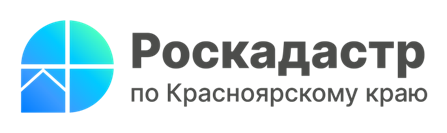 Оформить гараж даже в ликвидированном кооперативе поможет членская книжка	В консультационный центр Роскадастра по Красноярскому краю обратился гражданин, он рассказал, что в 1984 году в составе кооператива построил гараж. Однако сейчас гаражный кооператив уже не существует, а из документов на гараж, в силу определенных причин, осталась только членская книжка. Сейчас он решил привести в порядок дела с недвижимостью и его интересует, как в таком случае оформить в собственность гараж. 	Отвечая на данный вопрос, эксперты компании рассказали, что оформить право собственности на гараж в данном случае можно в рамках «гаражной амнистии» (федеральный закон от 05.04.2021 № 79-ФЗ «О внесении изменений в отдельные законодательные акты Российской Федерации»). 	Для этого нужно, чтобы  гараж был построен до 30 декабря 2004 года. Кроме того, у физического лица либо у гаражно-строительного кооператива должны быть документы, подтверждающие право пользования земельным участком, который находится в государственной или муниципальной собственности, либо документы, подтверждающие подключение гаража к сетям инженерно-технического обеспечения. Эти документы должны быть оформлены до 30 декабря 2004 года. Также документом-основанием являются документы на гараж, полученные от БТИ, оформленные до 1 января 2013 года, такие, например, как технический паспорт.	Вместе с тем, поясняют эксперты, документом, который подтверждает владение гаражом в период до 30 декабря 2004 года, может являться и членская книжка. Более того положения «гаражной амнистии» распространяются и на граждан, которые прекратили членство в гаражном кооперативе, в том числе по причине его ликвидации.	Оформление права собственности на гараж по «гаражной амнистии» осуществляется одновременно с предоставлением органом местного самоуправления земельного участка под гаражом в собственность или в аренду на основании документов, подтверждающих владение таким гаражом.	Для государственной регистрации права собственности на гараж потребуется:- обратиться в местную администрацию;- представить пакет документов, в том числе межевой план земельного участка (в случае необходимости постановки на кадастровый учет земельного участка под гаражом), технический план на гараж.	В свою очередь орган местного самоуправления самостоятельно представит в Росреестр заявление и документы для регистрации права собственности на земельный участок и гараж. Филиал ППК «Роскадастр» по Красноярскому краюВладислав Чередовтел. 8 (391) 202 69 40 (2433)сот. 8 (923) 312 00 19pressa@24.kadastr.ru